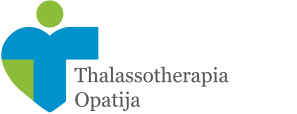 IZVJEŠĆE O POSLOVANJUZA 2021. GODINUOpatija, 02. veljače  2022. godineThalassotherapia Opatija – Specijalna bolnica za medicinsku rehabilitaciju bolesti srca, pluća i reumatizma te Klinika za liječenje, rehabilitaciju i prevenciju bolesti srca i krvnih žila Medicinskog fakulteta Sveučilišta u RijeciOsim navedenoga Thalassotherapia Opatija je:Referentni centar za zdravstveni turizam i medicinski programirani odmor Ministarstva zdravstva RHReferentni centar za rehabilitaciju srčanih bolesnika Ministarstva zdravstva RHNastavne baze Medicinskog fakulteta u Rijeci i Fakulteta dentalne medicine i zdravstva u OsijekuKatedra za rehabilitacijsku i sportsku medicinu Medicinskog fakulteta Sveučilišta u RijeciKatedra za fizikalnu medicinu Fakulteta zdravstvenih studija Sveučilišta u RijeciSTATUS USTANOVE I TIJELA UPRAVLJANJAOsnivač odnosno vlasnik ustanove je Primorsko-goranska županija.Tijekom 2021.godine došlo je do promjene sastava Upravnog vijeća te su članovi Upravnog vijeća do 18.09.2021. bili:1.	Prof.dr.sc. Romana Jerković dr.med., predsjednica  2.	Nataša Miljak, dott.sc.pol. 3.	Doc.dr.sc. Tatjana Kehler, dr.med., član Stručnog vijeća4.	Nenad Petrc, član Radničkog vijeća5.	Saša Miroslavić, mag.oec., Odluka Vlade R.H. predstavnik Ministarstva zdravstva 6.	Marko Došen, dip.iur., Odluka Župana PGŽ-a7.	Fernanado Kirigin, dipl.oec., dana 04.08.2021. podnesena ostavkaČlanovi Upravnog vijeća od 20.09.2021. godine jesu:1.	Ivan Vidaković, mag.iur. PREDSJEDNIK 2.	Sanjin Sirotnjak,mag.pharm., član3.	Astrid Knežević, podnijela ostavku  04.11.2021. Razrješenje od PGŽ 27.01.2022.4.	Nenad Petrc, mag.physioth., član Radničkog vijeća 5.	Prof.dr.sc. Tatjana Kehler, dr.med., član Stručnog vijeća  6.	Saša Miroslavić,mag.oec., Odluka Vlade R.H. predstavnik Ministarstva zdravstva7.        Marko Došen,mag.iur., Odluka Župana PGŽ-aU 2021. godini održano je 9 sjednica te je raspravljano o 82 točke dnevnog reda. Tokom 2021. godine na sjednicama Upravnog vijeća doneseni su slijedeći akti:  11 Odluka o usvajanju mjesečnih izvještaja, 2 kvartalna izvještaja, 1 godišnji financijskiIzvještaj i jedna Odluka o pokriću manjka sredstava 2.        1 Odluka o usvajanju financijskog plana, 3 izmjene plana nabave3.        2 Odluke  o usvajanju rebalansa plana4.        Poslovnik o radu Upravnog vijeća5.        5 Odluka o usvajanju cjenika Bolnice6.        11 Odluka u postupku javne nabave   7.        3  Odluke o potpisivanju ugovora sa HZZO8.        5  Odluka  o prihvatu donacija (za medicinsku opremu ili donaciji novčanih sredstava)9.       30 Odluka o potrebi zapošljavanja i dobivanju suglasnosti (zamjena za bolovanja, odlazak u          mirovinu, produženje radnog odnosa)10.      Odluka o stručnom usavršavanju liječnika za 2021. god.11.      Odluka za sklapanje nagodbe u svezi tužbe radnika radi isplate plaća12.      Odluka o raspisivanju natječaja za izbor i imenovanje ravnatelja.UGOVORNE OBVEZE S HZZO-om	S Hrvatskim zavodom za zdravstveno osiguranje imamo potpisan ugovor iz osnovnog zdravstvenog osiguranja kako za bolničko liječenje, tako i za polikliničko-konzilijarnu zdravstvenu zaštitu sklopljen u veljači 2021. godine.	Za liječenje akutnih pacijenata „Interna medicina“ imamo ugovoreno 20 kreveta.	Temeljem rješenja nadležnog ministarstva za djelatnost INVAZIVNE, ODNOSNO INTERVENCIJSKE KARDIOLOGIJE koja je ugovorena s HZZO-om, tijekom 2021. godine odradili smo značajan broj invazivnih zahvata i pozicionirali se u srednje centre iz navedene djelatnosti, a navedeno vrijedi i za područje aritmologije i ugradnje elektrostimulatora srca. Brojčani podaci istaknuti su tablično, a iz istih je razvidno kako je uz povećanje opsega intervencija, došlo i do povećanja broja kompleksnih intervencija, kao i ugradnje kompleksnijih elektrostimulatora srca.  FIZIKALNA MEDICINA I REHABILITACIJA	Za djelatnost fizikalne medicine i rehabilitacije (uključuje kardiološku i reumatološku rehabilitaciju) imamo ugovoreno 110 kreveta od sveukupno 130 ugovorenih bolničkih kreveta. U 2021. godini odobrena su i tri nova kreveta dnevne bolnice i to 2 kreveta dnevne bolnice iz djelatnosti interne medicine – kardiologije i 1 krevet iz djelatnosti fizikalne medicine i rehabilitacije.POLIKLINIČKO – KONZILIJARNA DJELATNOST– SKZZIz područja SKZZ-a imamo ugovorene sljedeće djelatnosti:Kardiologija,Kardiovaskularna dijagnostika – UTZ srca,Kardiovaskularna dijagnostika – holter,Kardiovaskularna dijagnostika – EKG,Kardiovaskularna dijagnostika – ergometrija,Interna medicina – kardiologija – dnevna bolnicaInterna medicina- endokrinologija, dijabetologija i bolesti metabolizma - dnevna bolnica,Endokrinologija, dijabetologija i bolesti metabolizma,Elektrofiziologija – EMG, EMNG,Elektrofiziologija EEGKardiološka dijagnostika (neinvazivna i invazivna),Pulmološka dijagnostikaDermatologija i venerologija,Dermatološka dijagnostika,Fizikalna medicina i rehabilitacija,Fizikalna medicina i rehabilitacija - dnevna bolnicaReumatologija,Neurologija,Ultrazvuk dopplerkarotida,Psihijatrijska dijagnostika (psihodijagnostika)Ultrazvuk lokomotornog sustava,Radiologija (klasične i kontrastne pretrage),UltrazvukCT - kompjuterizirana tomografijaMRI - magnetska rezonancaMedicinska biokemijaU nastavku navodimo neke od dijagnostičkih pretraga/postupaka koje su ostvarene u 2021. god. s komparativnim prikazom od 2013. godine, kako slijedi:POKAZATELJ BROJA ZAPOSLENIH I OBIM PRUŽENIH USLUGA SA HZZO-omKADROVSKA STRUKTURA USTANOVE I ZNANSTVENO– NASTAVNE AKTIVNOSTINa dan 31. prosinca 2021. godine naša Ustanova zapošljavala je 276 radnika od čega 151 zdravstvenih i 125 nezdravstvenih radnika. Putem Agencije za privremeno zapošljavanje bilo je zaposleno odnosno ustupljeno prosječno 2 radnika.U ustanovi je zaposleno 10 liječnika s doktoratom znanosti  i 4 liječnika sa znanstvenim magisterijem, a 10 su polaznici doktorskog studija koji ustanova sufinancira.Isto tako navodimo da je u ustanovi 25 liječnika sa završenom subspecijalizacijom iz područja kardiologije, reumatologije, plastične kirurgije, laboratorijske imunologije, neuroradiologije, ultrazvuka i cerebrovaskularne bolesti.Trenutno je 4 liječnika na specijalizaciji koji su upućeni u druge ustanove, a njihov trošak specijalizacije za 5 godina iznosi približno 800.000,00 kn po pojedinom polazniku.Specijalistički studij polazi 5 liječnika koji se financira u cijelosti iz sredstava ustanove.Sedam stručnih prvostupnica  sestrinstva završile su diplomski sveučilišni studij sestrinstva, a preddiplomski studij sestrinstva pohađa 5 medicinskih sestara. Četiri stručna prvostupnika fizioterapije završili su sveučilišni diplomski studij fizioterapije, a preddiplomski stručni studij pohađa 4 fizioterapeuta.Sredinom 2016. godine verificiran je naziv Klinike za liječenje, rehabilitaciju i prevenciju bolesti srca i krvnih žila Medicinskog fakulteta Sveučilišta u Rijeci. Trenutno djeluju dva referentna centra „Referentni centar Ministarstva zdravlja za rehabilitaciju srčanih bolesnika“ i „Referentni centar Ministarstva zdravlja za zdravstveni turizam i medicinski programirani odmor“.Katedra za rehabilitacijsku i sportsku medicinu uspješno se posvetila integraciji ključnih javnozdravstvenih tema u sveučilišnu nastavu. Na tragu strategije o edukaciji edukatora kao temelja suvremene borbe s nezaraznim kroničnim bolestima, kroz nastavu naše katedre studenti dobivaju znanja neophodna za daljnje poticanje aktivnog pristupa u navedenoj skupini bolesti koja i dalje predstavlja vodeći uzrok smrtnosti u Republici Hrvatskoj. Integrativnost i sveobuhvatnost rehabilitacijskog pristupa liječenju različitih bolesti i stanja, svladavanju dizabiliteta i integraciji u zajednicu, uz problematiku upalnih bolesti lokomotornog sustava, dodatne su i vrlo važne teme iz područja djelovanja Ustanove. Navedeni nastavni planovi kontinuirano se isprepliću sa znanstveno-istraživačkom i stručnom djelatnošću koje se pri Katedri za rehabilitacijsku i sportsku medicinu provode.Na „Katedri za rehabilitacijsku i sportsku medicinu“, „Katedri za fiziologiju, imunologiju i patofiziologiju“  Medicinskog fakulteta Sveučilišta u Rijeci, „Katedri za fizikalnu medicinu“ Fakulteta zdravstvenih studija i Nastavnoj bazi Fakulteta dentalne medicine i zdravstva, Sveučilišta Josipa Jurja Strossmayera  u Osijeku zaposlena su 3 sveučilišna profesora, te 2 docenta, dok su preostali djelatnici na doktorskom studiju  naslovni asistenti na Medicinskom fakultetu u Rijeci i Fakultetu zdravstvenih studija. Članovi i suradnici katedri:- Prof. dr. sc. Viktor Peršić, dr. med.- Izv. prof. dr. sc. Tatjana Kehler, dr. med., fizijatar – reumatolog- Prof. dr. sc. Gordana Laškarin, dr. med.- Doc. dr.sc. Vesna Pehar – Pejčinović, dr. med. – naslovni docent- Doc. dr.sc. Dijana Travica Samsa, dr. med. – docent- Doc. dr.sc. Rajko Miškulin, dr.med.–docent- Naslovni asistent, Tamara Kauzlarić Živkovć, dr.med.PROSTORNI KAPACITETI USTANOVE	Ustanova ima 6 izdvojenih lokacija povezanih toplim vezama ukupne površine od približno 15.000 m2.PRIHODI USTANOVEUstanova ostvaruje prihode poslovanja iz sljedećih osnova:- od pružanja usluga osiguranicima HZZO-a iz osnovnog zdravstvenog osiguranja,- od sudjelovanja pacijenata u cijeni usluge (dopunsko, participacija),- od vlastitih prihoda s tržišta,- iz Proračuna PGŽ-a, - iz decentraliziranih sredstava,- od financijske i nefinancijske imovine,- od ostalih prihoda, donacija i pomoći,Prihodi i primici obrazloženi su temeljem tablice “Izvršenje financijskog plana 2021. godine - Prihodi” koja je sastavni dio ovog obrazloženja, a oblik i sadržaj tablice korespondira s donošenjem 2. izmjena i dopuna Financijskog plana prihoda i primitaka za 2021. godinu. 	U 2021. godini ostvareni su ukupni prihodi i primici u visini od 70.764.271,00 kn, a preneseni manjak prihoda i primitaka iz prethodne godine iznosio je 4.064.918,00 kn, te su ukupno raspoloživa sredstva u 2021. godini iznosila 66.699.353,00 kn.U prethodnoj 2020. godini ostvaren je prihod od 63.307.452.00 kn, uvećano za prenesena sredstva iz prethodne godine u visini od 3.069.733,00 kn što je ukupno u smislu raspoloživih sredstava iznosilo 66.377.185,00 kn.	S obzirom smo na kraju 2020. poslovne godine ostvarili manjak prihoda i primitaka u iznosu od 4.064.918,00 kn, poslovna godina 2021. bila je veoma izazovna s obzirom da je imperativ bio pokriće manjka prihoda iz prethodne godine, a prema planu pokrića manjak smo planirali pokriti iz prihoda HZZO-a te vlastitih prihoda. Osim tendencije u povećanju navedenih prihoda bili smo i fokusirani na racionalizaciju i optimizaciju rashoda i izdataka.Ostvareni prihodi u 2021. godini manji su od plana za 3% odnosno za 2.425.149,00 kn u kojem dijelu nije ostvaren Plan financijskih prihoda i primitaka za 2021. godinu, a u nastavku dajemo obrazloženje pojedinih prihoda ustanove u 2021. godini kako slijedi:PRIHODI I PRIMICIPRIHODI OD HZZO-a	Najveći prihodi od 44.473.865,00 kn (u prethodnoj godini 39.245.745,00 kn) ostvareni su od pružanja usluga osiguranicima HZZO-a iz osnovnog zdravstvenog osiguranja, usluga izvan ugovorenog limita, intervencijske kardiologije te konvencija, ozljeda na radu i sl. što čini manji udio u navedenim prihodima.	Sudjelovanje pacijenata u cijeni usluge (dopunsko osiguranje i participacija) iznosilo je 9.573.296,00 kn (u 2020. godini 8.733.230,00 kn). Ukupni prihodi poslovanja sa HZZO-om za 2021. godinu iznose 54.047.161,00 kn (u protekloj godini 47.978.975,00 kn) iz čega proizlazi da su veći za 12,65% odnosno nominalno veći za 6.068.186,00 kn.Bez obzira na okolnosti uzrokovanih pandemijom virusa COVID-19 Ustanova je cijelu godinu neometano radila u punom obimu iz čega proizlazi povećanje prihoda od strane HZZO-a. Naime naša ustanova je u 2021. godini imala mogućnost ostvarenja limita iz osnovnog zdravstvenog osiguranja s HZZO-om u visini od 34.854.709,00 kn a ostvareno je 35.162.204,00 kn. Iz dodatno ugovorenih postupaka u 2021. god. bilo je ugovoreno 12.353.828,00 kn, a ostvareno je 8.074.681,00 kn.Iz vanlimitnih sredstava za PSL ugovoreno je 479.980,00 kn, a ostvareno 172.227,00 kn. Ovdje ističemo značajnije smanjenje refundacije utroška biološke terapije iz Fonda za posebno skupe lijekove budući je još u 2020.godini većina lijekova prešla na teret ljekarni ili veledrogerija tako da naša ustanova sada nabavlja samo izuzetno mali broj terapija, a slijedom toga i sam utrošak je znatno manji. Iz intervencijske kardiologije osnovom odobrenih vanlimitnih sredstava u 2021. god. ugovoreno je 543.410,00 kn, a ostvareno 573.045,00 kn. Predviđena sredstva u potpunosti su iskorištena.U 2021. godini produžen je ugovoren sa HZZO-om za postupke u okviru Nacionalnog programa ranog otkrivanja raka pluća te je realizirano 54.570,00 kn.U razdoblju od travnja do svibnja 2021. godine bili smo Sekundarni Covid centar KBC-a Rijeka čime smo znatan dio prostornih i kadrovskih kapaciteta i resursa podredili ovoj aktivnosti. Na navedenom odjelu tokom 2021.godine zbrinuto je 134 pacijenta te je za njih prema HZZO-u osnovno fakturirano 871.300,00 kn.Slijedom činjenice da je 2020. godina bila obilježena posebnim ograničavajućim okolnostima, što je rezultiralo i smanjenom fakturiranom realizacijom, koja je u konačnici rezultirala obvezom prema HZZO-u za manje izvršen rad u iznosu od 2.926.693,73 kn. Iako je u 2021.godini premašen  osnovni limit za 1.247.312,00 kn, HZZO nam je priznao tek 307.496,00 kn čime je obveza za neizvršen rad smanjena na 2.619.198,00 kn.	Nastavno na 2020. godinu koja je bila obilježena posebnim ograničavajućim okolnostima u vezi pandemije Covida-19, i u 2021. godini imali smo poseban režim rada koji je rezultirao i ograničenom fakturiranom realizacijom, a Bolnica je u navedenom razdoblju postala Sekundarni Covid centar koji je zahtijevao poseban režim rada uz poseban personal dodijeljen samo radu u centru. 	Pod ograničavajućim okolnostima podrazumijevamo i upute Stožera civilne zaštite Republike Hrvatske o pridržavanju epidemioloških mjera gdje je zbog trijaže i izbjegavanja kontakta smanjen mogući broj zaprimljenih pacijenata, kako u polikliničkom, tako i u bolničkom djelokrugu rada.U privitku se dostavlja Tablica br. 1. “Analiza ostvarenih i ugovorenih limita, te limita za provođenje posebno ugovorenih postupaka za 2021. godinu” temeljem Ugovora o pružanju zdravstvene zaštite iz osnovnog zdravstvenog osiguranja.PRIHODI NA TRŽIŠTU  	Prihodi sa tržišta i u 2021. godini i dalje su ovisili o situaciji povezanoj s  pandemijom virusa  SARS COVID-19. Svi planirani prihodi s tržišta bazirani na prihodima od ugovora sa stranim partnerima iz Austrije (AUVA) i Norveške (Oslo University Hospital) ostvareni su u znatno manjem obimu od ugovorenog za tekuću godinu. Naime, ugovor s Oslo University Hospital-om za upućivanje reumatoloških pacijenata  i dalje nije ostvario ni jedan predviđeni dolazak od četiri ugovorene grupe.	S austrijskim partnerom AUVA- a imali smo ugovorenih osam grupa, a ostvaren je dolazak tek tri grupe s početkom od 25.07. 2021 do 17.10. 2021. Ostvareno je svega 66 dolazaka te ukupno 1.848 noćenja s obzirom su te tri grupe bile znatno manje u odnosu na veličinu grupa iz predpandemijskog razdoblja. Veseli činjenica da se nitko od stranih pacijenata nije zarazio tijekom boravka zbog strogog pridržavanja epidemioloških mjera u Ustanovi.	Uobičajena suradnja s Kineskim partnerima prekinuta još 2020. godine nije bila ni u planu u tekućoj godini  zbog pandemije.          Villa Dubrava je za razliku od 2020. godine poslovala cijelu 2021. godinu te ostvarila 45% više noćenja u odnosu na 2020. godinu. Radi se o ukupnom broju od 10.895 noćenja te 1.042 dolazaka sa znatno većim ostvarenjem tijekom ljetnih mjeseci kad je i epidemiološka situacija s brojem zaraženih bila stabilnija. Najveći broj noćenja/dolaska ostvarili su klijenti s domaćeg tržišta i to 7.693 noćenja odnosno 723 dolaska. Slijede tržišta iz okruženja:  Austrija 2.120/124 , Bosna i Hercegovina 323/26  i Slovenija 232/78. 	Po vrsti marketinškog segmenta kao i prethodnih godina najveća noćenja ostvaruju klijenti  koji dolaze na fizikalnu rehabilitaciju. Usprkos svemu promet Ville Dubrave na tržištu bilježi rast od 49% s ostvarenih 4.904.352 ,00 kuna u odnosu na lanjskih 3.292.948,00 kuna. 	Epidemiološke mjere i mjere zabrane korištenja određenih sadržaja znatno su utjecale na ostvarenje prometa u Thalasso Wellness Centru, ali usprkos svemu ostvaren je 9% veći promet u odnosu na prethodnu godinu, a koji iznosi 1.989.400,00 kuna. Rad bazena bio je obustavljen do 01. veljače 2021. zbog velike adaptacije instalacija u bazenu koja je započeta još u prethodnoj godini. 	U Thalasso Wellness Centru se također poštuju epidemiološke mjere te veseli povratak stalnih korisnika usluga koji su usprkos konkurenciji u regiji ostali vjerni klijenti našeg centra. 	Tijekom godine djelatnici Thalasso Wellness Centra odradili su brojne edukacije o spa protokolima kao i novih tretmana u ponudi. Unatoč pandemijskim uvjetima odnosno ograničenjima Ustanova je ostvarila porast prometa u tržišnom poslovanju od 32 % u odnosu na prethodnu godinu.Ukupni vlastiti prihodi tržišta iznosili su 9.004.695,00 kn, a ostvareni su iz poslovanja Ville Dubrave, Thalasso Wellness Centra te pružanjem medicinskih usluga privatnim korisnicima kao i sistematskim pregledima ugovornih partnera.U nastavku iznosimo sažetak ostvarenih noćenja kao i usporedbu s prethodnom godinom.	U nastavku se dostavlja Tablica br. 2, - Popunjenost kapaciteta  soba Ville Dubrava,IV kat Fizijatrije te Evropa I i II u 2021. godini.  Tablica br. 3.- Popunjenost  kapaciteta kreveta za pacijente HZZO-a.Iz priložene tablice se vidi da je popunjenost kapaciteta ustanove u nedostatku tržišnih gostiju prenamijenjeno za pacijente HZZO-a te je tokom 2021. godine čak 75% ukupnih noćenja realizirano od strane pacijenata HZZO-a.Nastavljena je tradicija pružanja preventivnih, kurativnih i rehabilitacijskih zdravstvenih usluga u okviru aktivnosti sportske medicine ali su isti također imali smanjeni obim obzirom na već opisane okolnosti uzrokovane virusom COVID 19.Tablica br.4. prikazuje analizu pregleda sportaša po pojedinim klubovima obavljenim u 2021. godini.OSTALI PRIHODI	Od značajnijih prihoda navodimo da je osim spomenutoga ostvareno i 2.386.650,00 kn iz decentraliziranih sredstava kao i potpora iz Proračuna Primorsko-goranske županije u visini od 3.378.000,00 kn koje su u cijelosti iskorištene sukladno planu i Ugovoru o decentraliziranim sredstvima te Ugovoru o financiranju iz proračunskih sredstava Županije za našu Ustanovu. 	Sredstava DEC-a utrošena su u iznosu od 1.049.750,00 kn za otplatu glavnice primljenog kredita u 2020. godini za angiografski uređaj za dijagnostičko terapijske endovaskularne intervencije. Sredstva u iznosu od 990.000,00 kn utrošena su za nabavu medicinske opreme od koje izdvajamo najznačajnije: Funkcionalni magnetski stimulator za rehabilitaciju fizikalnih pacijenata u vrijednosti 151.525,00 kn, Traka za rehabilitaciju s mogućnošću kontrole mase korisnika u vrijednosti 237.375,00 kn, Digitalni zid za vođenje treninga u rehabilitaciji fizikalnih pacijenata u vrijednosti 187.853,00 kn te 5 komada EKG uređaja s vakuumskim pumpicama za odjel kardiologije u vrijednosti 150.000,00 kn. Od ostale opreme nabavljena je Komora za duboko smrzavanje za skladištenje hrane za kuhinju u vrijednosti 101.475,00 kn. Na investicijsko održavanje utrošeno je 346.900,00 kn za zamjenu stolarije na objektu Fizijatrije, za sanaciju ulaznog hola, instalacije i klima komore terapijskog bazena te za elektroinstalaterske radove iznad terapijskog bazena.	Sredstva u visini 3.350.000,00 kn iz Proračuna PGŽ-a namjenski smo primili za aktivnost Sufinanciranje posljedica zdravstvene krize uzrokovane pandemijom Covid-19, za podmirenje rashoda Plaća za redovan rad i Doprinosa za obvezno zdravstveno osiguranje. Osim toga primili smo 28.000,00 kn za Sufinanciranje troškova održavanja kongresa prevencijske sportske medicine te kardiološke rehabilitacije „Science4Health“ održanog dana 17. i 18. rujna 2021.godine u Opatiji.	Tekuće pomoći od izvanproračunskih korisnika ostvarene su u visini 564.230,00 kn.	Tekućih donacija ostvarili smo 87.787,00 kn dok smo kapitalnih donacija ostvarili 262.585,00 kn.	Prihodi od naknada šteta s naslova osiguranja iznosili su 661.624,00 kn te su u cijelosti utrošeni u Usluge tekućeg i investicijskog održavanja naše Ustanove.	Ostali prihodi iznosili su 363.658,00 kn.RASHODI I IZDACI	Rashodi i izdaci obrazloženi su temeljem tablice “Izvršenje financijskog plana 2021. godine - Rashodi” koja je sastavni dio ovog obrazloženja, a oblik i sadržaj tablice korespondira s donošenjem 2. izmjena i dopuna Financijskog plana rashoda i izdataka za 2021. godinu. Po završnom računu nadležnim tijelima predaju se propisani obrasci „PR-RAS”, „BIL”, „OBVEZE”, „P-VRIO” te „ RAS FUNKCIJSKI“, kao i  bilješke uz završni račun.	Izazov poslovne godine 2021. bio je pokriće manjka prihoda i primitaka iz 2020.godine te je prema planu pokrića manjka trebalo povećati prihode, a ukupne rashode i izdatke maksimalno racionalizirati i optimizirati. To nam je bila nit vodilja tokom cijele poslovne godine.	Ukupni rashodi i izdaci u 2021. godini iznose 66.888.288,00 kn,  (protekle godine 70.442.103,00kn.) i manji su u odnosu na prethodnu godinu za 5%. Rashodi su u odnosu na plan ostvareni za 3,2% manje, budući je cjelokupno poslovanje maksimalno racionalizirano, odnosno nabavljalo se je samo najnužnije budući smo zbog pandemije Covid-19 bili prisiljeni na maksimalno moguće uštede, ujedno zbog pokrića manjka iz prethodne godine. Sa navedenim mjerama uspjeli smo u 2021. god. održati standardnu i zadovoljavajuću kvalitetu usluge, no dugoročno promatrajući ovakav trend nije održiv, te bi se mogao negativno odraziti na javno-zdravstveni standard.	UKUPNI RASHODI TEKUĆEG POSLOVANJA gdje osim plaća za zaposlene spadaju i svi ostali materijalni rashodi, rashodi za usluge, te financijski rashodi, ostvareni su u visini 63.929.183,00 kn (u protekloj godini 62.547.035,00 kn), i veći su u odnosu na prethodnu godinu za 2,2%. Navedeno povećanje rashoda najviše proizlazi iz povećanja rashoda za zaposlene, energiju i komunalne usluge.	Osim navedenoga, izostali su i određeni planirani projekti na podizanju standarda i kvalitete zdravstvene usluge kao što je sanacija fasade na objektu Europa II.   RAZRED 3 - RASHODI POSLOVANJASkupina 31 - Rashodi za zaposlene	Skupina 31 – Rashodi za zaposlene (plaće, doprinosi i sl.) iznose 39.779.150,00 kn, (u protekloj godini 37.042.027,00 kn) i kreću se u okviru plana, indeks ostvarenja plana je 99,25, a u odnosu na prethodnu godinu indeks je 107,4.Podskupina 311, Bruto plaće, isplaćene su u okviru plana, indeks u odnosu na prethodnu godinu je 107,3, u visini 32.887.408,00 kn, (u prethodnoj godini 30.640.242,00 kn). U odnosu na plan indeks iznosi 99,51. Razlog povećanih izdataka po ovom osnovu je zbog povećanja plaće temeljem odredbi Kolektivnog ugovora za javne službe, i povećanja troškova za posebne uvjete rada što je utjecalo na ovakve  izdatke.Povećani broj zaposlenih zdravstvenih radnika u odnosu na prethodnu godinu (indeks 111,03) odnosi se na pripravnike kojih je u 2021. godini bilo 10, ali njihove plaće nisu značajnije utjecale na ukupne izdatke po ovoj osnovi, te na 5 novozaposlenih medicinskih sestara.Kako je i predviđeno u prethodnoj godini a prema pravnom stajalištu Vrhovnog suda Republike Hrvatske, kao i sve ustanove u obvezi smo isplatiti i razliku osnovice plaće od 6% svim djelatnicima koji su bili naši zaposlenici u periodu od prosinca 2015.godine do siječnja 2017.godine a temeljem sudskih tužbi i mogućih nagodbi. U 2021.godini imali smo 2 postupka, a još 3 su u tijeku.Rast izdataka za plaće determinirao je i zakonodavni okvir i u 2021. godini, a što nije popraćeno odgovarajućim povećanjem cijena zdravstvenih usluga od strane HZZO-a što je postalo neodrživo jer se ovi izdaci moraju pokrivati iz proračuna bolnica.Podskupina 312, Ostali rashodi za zaposlene, isplaćeni su u visini od 1.477.247,00 kn, indeks je 109,4 u odnosu na prethodnu godinu, a u okviru su plana za 2021. godinu i indeks je 96,55. U 2021. godini isplaćena su sva materijalna prava određena Kolektivnim ugovorom i u okviru  Zakona o porezu na dohodak. U ove izdatke spadaju: regres za godišnji odmor, Božićnica, poklon djetetu povodom Sv. Nikole, naknada za novorođeno dijete, otpremnine, naknade za bolest, invalidnost i smrtni slučaj, jubilarne nagrade i novčane paušalne naknade za podmirivanje troškova prehrane zaposlenika što je u cijelosti i isplaćeno.	Sva materijalna prava koja su isplaćena osigurana su iz tekućeg poslovanja ustanove, a ne iz dodatnih sredstava HZZO-a ili nadležnog Ministarstva.Podskupina 313, Doprinosi na plaće, isplaćeni su u cijelosti sukladno važećim propisima odnosno Kolektivnom ugovoru u visini od 5.414.495,00 kn, (u prethodnoj godini 5.051.358,00 kn) i povećani su za 7,2% zbog povećanja mase bruto plaća djelatnika koje su prethodno obrazložene. Navedeni izdaci kreću se u okviru planiranih sredstava – indeks 98,43.Skupina 32 - Materijalni rashodi Skupina 32 - Ukupni materijalni rashodi, ostvareni su u okviru godišnjeg plana te iznose 23.978.439,00 kn, (u prethodnoj godini 25.370.921,00 kn) indeks 94,5 u odnosu na prethodnu godinu. Kako je već poznato zbog utjecaja pandemije virusa COVID-19 i zbog posebnih uvjeta pokrića manjka iz prethodne godine nastojali smo maksimalno racionalizirati i ekonomizirati sve moguće izdatke.	U odnosu na plan Materijalni rashodi manji su za 6,47% odnosno nominalno 1.657.960,00 kn.Kontinuirano se primjenjuju metode “kontrolinga” odnosno praćenja i upravljanja izdacima, te su na brojnim materijalnim izdacima postignute optimizacije i uštede u okviru mogućih parametara.Od velike pomoći su nam bile zaprimljene donacije medicinske zaštitne opreme i materijala za dezinfekciju a sve u cilju pridržavanja strogih epidemioloških mjera kako bi pacijente i djelatnike zaštitili od širenja virusa COVID-19.	Bez obzira na sva naša nastojanja uštede kod rashoda energenata, koje smo postizali u prošlosti korištenjem moderne tehnologije koja je instalirana kod izgradnje Thalasso Wellness Centra, Magnolije, Fizijatrije, Ville Dubrava i drugih objekata, te ugradnjom suvremenih postrojenja i uređaja, kao i ljudskim faktorom, odnosno stručnim rukovanjem i korištenjem tehnoloških mogućnosti, rezultiralo je racionalnom i ekonomiziranom potrošnjom energenata, međutim s obzirom na stihijski rast cijena energenata na tržištu uštede nisu ostvarive.	Podskupina 321, Naknade troškova zaposlenima, u ovoj godini iznose 1.142.029,00 kn (u protekloj godini 1.132.537,00 kn) indeks 100,8. Ostvarenje u odnosu na plan je manje za 1,63%. U ovoj podskupini iskazani su izdaci za službena putovanja, prijevoz zaposlenika te stručno usavršavanje djelatnika.Zbog pandemije Covid-19 smanjeni su odlasci djelatnika na službena putovanja te na razne edukacije, kongrese i seminare „u živo“ koji se sve više održavaju virtualno što je rezultiralo smanjenjem rashoda ove podskupine u odnosu na planirano te indeks iznosi 98,37.	Ulaganje u stručno usavršavanje djelatnika nastavljeno je u okviru raspoloživih sredstava.	Podskupina 322, Rashodi za materijal i energiju, u 2021.godini iznosi 16.665.561,00 kn (u protekloj godini 16.721.604,00 kn), indeks 99,7 u odnosu na prethodnu godinu, a u okviru su Financijskog plana - indeks 93,78.	Na poziciji 3223 – Energija, indeks u odnosu na prethodnu godinu iznosi 123,4 što je direktan rezultat povećanja cijena energenata na tržištu.	Ostali rashodi za materijale u ovoj podskupini su u odnosu na 2020. godinu manji zbog racionalizacije i optimizacije ukupnih troškova.Ujedno u privitku dostavljamo prikaz kvantitativnih pokazatelja u smislu utroška  pojedinog energenta i vode, kao i kretanje utroška za iste u 2021. i u prethodnoj  godini, Tablica br.  5 - nafta, 6- el. energija, 7- voda  i 8- plin.,9-. zbirna tablica svih energenata i vode.	Podskupina 323, Rashodi za usluge, utrošeno je 5.679.673,00 kn, (u protekloj godini 7.164.136,00 kn) indeks u odnosu na proteklu godinu je 79,3 odnosno 92,27 u odnosu na plan.	Na poziciji 3232 – Usluge tekućeg i investicijskog održavanja, indeks je 49,7 u odnosu na prethodnu godinu što je očiti znak prije navedene ideje da se svi rashodi svedu na minimalno nužno potrebno u smislu pokrića manjka iz prethodne poslovne godine. Ukupni rashodi u 2020. godini iznosili su 3.621.791,00 kn dok je ove godine za tekuće investicijsko održavanje utrošeno 1.798.543,00 kn od čega je 346.900,00 kn sufinancirano iz proračuna PGŽ.	Navedena sredstva iz proračuna PGŽ utrošena su za zamjenu stolarije na objektu Fizijatrije, za sanaciju ulaznog hola, instalacije i klima komore terapijskog bazena te za elektroinstalaterske radove iznad terapijskog bazena.Pregled i opis tekućeg i investicijskog održavanja dostavljamo u posebnoj tablici u privitku: Tablica br.10	Podskupina 324, Naknade troškova osobama izvan radnog odnosa (pripravnici), veći  su u odnosu na prethodnu godinu, indeks 211,7 i utrošeno je 42.235,00 kn (prethodne godine 19.951,00 kn). Indeks u odnosu na plan iznosi 76,79.	Podskupina 329, Ostali nespomenuti rashodi poslovanja, utrošeno je 448.941,00 kn, (u protekloj godini 332.693,00 kn) i kreću se u okviru financijskog plana - indeks 90,7, a u odnosu na prethodnu godinu indeksirani su sa 134,9.	S obzirom na promjenu sastava Upravnog vijeća te zakonskih osnova isplata naknada novim članovima za 2021. godinu bili su planirani veći rashodi na ovoj poziciji u odnosu na prethodnu godinu, ali sve unutar tekućeg financijskog plana.	U trenutku obnove polica osiguranja morali smo se suočiti s povećanjem cijena premija osiguranja te indeks u odnosu na 2020. godinu iznosi 147,6.Skupina 34 - Financijski rashodi 	Podskupina 342, Kamate za primljene kredite, indeks 147,5, u lipnju 2020. godine primili smo dugoročni kredit za nabavku angiografskog uređaja i krenuli s otplatom glavnice, a tijekom 2021. godine smo imali obvezu otplate glavnice i kamata za cijelu kalendarsku godinu. 	Podskupina 343, Ostali financijski rashodi, iznose 113.281,00 kn, (u prethodnoj godini 102.390,00 kn), i ostvareni su u okviru financijskog plana, indeks 87,14, a u odnosu na proteklu godinu veći su za 10,6%. Ovi izdaci odnose se na bankarske usluge i usluge platnog prometa, boravišnu pristojbu, razne takse, javnobilježničke usluge, negativne tečajne razlike, zatezne kamate i naknade kartičara. Povećanje izdataka uglavnom proizlazi iz veće posjećenosti privatnih pacijenata te naplate od inozemnih gostiju ili osiguravajućih kuća. RAZRED 4 - RASHODI ZA NABAVU NEFINANCIJSKE IMOVINESkupina 41 - Rashodi za nabavu neproizvedene dugotrajne imovinePodskupina 412, Nematerijalna imovina, odnosi se na licence za koje je u 2021. godini utrošeno 17.001,00 kn. Nema indeksa u odnosu na prethodnu godinu dok je u odnosu na plan indeks 69,11.Skupina 42 - Rashodi za nabavu proizvedene dugotrajne imovinePodskupina 422, Postrojenja i oprema, realizirano je u visini od 1.862.150,00 kn  indeks je 26,1 u odnosu na prethodnu godinu. U 2020. godini izdaci na ovoj podskupini iznosili su 7.126.488,00 kn. Velika nominalna razlika odnosi se na nabavku angiografskog uređaja za dijagnostičko terapijske endovaskularne intervencije u 2020. godini u visini od 5.248.750,00 kn koji je bio financiran putem dugoročnog kredita kod Privredne banke Zagreb d.d. Podskupina 426, Nematerijalna proizvedena imovina, izdaci su indeksirani sa 19,3 u odnosu na prethodnu godinu. Realizacija je iznosila 30.204,00 kn dok je u 2020.godini iznosila 156.227,00 kn.Pregled kapitalnih investicija dostavljen je u privitku, odnosno u okviru Tablice br.11RAZRED 5-IZDACI ZA FINANCIJSKU IMOVINU I OTPLATE ZAJMOVASkupina 54 - Izdaci za otplatu glavnice primljenih kredita i zajmovaPodskupina 544, Otplata glavnice primljenih kredita i zajmova od kreditnih i ostalih financijskih institucija izvan javnog sektora, odnosi se na otplatu glavnice po dugoročnom kreditu na 5 godina koji je realiziran 2020. godine kod Privredne banke Zagreb d.d. Izdaci u 2021. godini iznosili su 1.049.750,00 kn (prethodna godina 612.354,00 kn) indeks 171,4, te su financirani iz decentraliziranih sredstava.UTJECAJ  PDV-a U 2021. GODINIS promjenom Zakona o porezu na dodanu vrijednost (NN 87/2009) Thalassotherapia Opatija kao proračunski korisnik od 01.01.2010. godine postaje obveznik poreza na dodanu vrijednost.Oporezivanje je uvjetovano vrstom usluga koje pružamo pa tako za usluge bolničke dijagnostike, liječenja, medicinske njege i s njima usko povezane usluge oslobođeni smo plaćanja poreza na dodanu vrijednost dok smo za sve druge tržišne usluge obvezni plaćati porez na dodanu vrijednost prema utvrđenim poreznim stopama.	Napominjemo da neusklađena legislativa utječe na naše poslovanje na način da se pojedini propisi koji reguliraju sustav poreza na dodanu vrijednost različito tumače. Naime, zdravstvene ustanove na usluge smještaja obračunavaju PDV od 25% dok se za istu uslugu u komercijalnim subjektima PDV obračunava u vrijednosti od 13%, pa tako naša ustanova nije u mogućnosti primjenjivati sniženu stopu već obračunavamo PDV u visini od 25 % što povećava našu obvezu obračuna PDV-a.U 2021. godini obveza za PDV po izlaznim računima iznosila je 696.032,59 kn.  Kao porezni obveznici prilikom stjecanja dobara i primitka usluga unutar članica EU i primanja isporuka dobara i usluga od poreznih obveznika bez sjedišta u RH trebamo sami obračunati PDV.  Po toj osnovi obveza za 2021.godinu je iznosila 3.357,31 kn.U slučaju prijenosa porezne obveze za građevinske usluge u 2021. godini imali smo obvezu obračuna PDV-a u iznosu od 82.542,84 kn.Ukupni iznos poreznih obveza za PDV po navedenim osnovama u 2021. iznosila je 781.932,74 kn.Kako pružamo i oporezive i neoporezive usluge, prema Zakonu o PDV-u obvezni smo obračunati “pro ratu” koja za 2021. godinu iznosi 4%.Godina 2021. bila je veliki izazov u poslovnom svijetu zbog pandemije Corona virusa koja je na globalnom nivou izazvala velike promjene pa se tako odrazila i na naše poslovanje i utjecale su na smanjenje “pro rate” sa 5% na 4% u 2021.godini. Prema svim primljenim računima ukupan iznos priznatog pretporeza iznosio je 352.566,99 kn.Razlika obračunatog PDV-a i priznatog pretporeza čini razliku ukupne porezne obveze koja se uplaćivala u Državni proračun RH u ukupnom iznosu od 429.365,75 kn.FINANCIJSKO-RAČUNOVODSTVENI STATUS USTANOVEThalassotherapia Opatija je od 2002. godine definirana u smislu financijsko računovodstvenog statusa kao proračunski korisnik Primorsko-goranske županije, te shodno tome i vodi poslovne knjige u skladu s pravilima proračunskog računovodstva, te su i poslovni rezultati iskazivani u skladu sa navedenim. GODIŠNJI POPIS IMOVINE, OBVEZA I POTRAŽIVANJAUstanova je sukladno važećim propisima (Pravilnika o proračunskom računovodstvu i računskom planu i Statuta proračunskog korisnika) provela i godišnji popis imovine, obveza i potraživanja u okviru mogućih epidemioloških uvjeta. Napominjemo da je Ministarstvo financija izdalo Okružnicu od 10. prosinca 2021. god. Klasa: 400-02/21-01/25, gdje se navodi da ukoliko se procijeni da zbog epidemioloških mjera u pojedinim ustanovama u zdravstvu nije moguće u potpunosti provesti godišnji popis imovine i obveza, isti će se u cijelosti obaviti po proglašenju kraja epidemije.  OBVEZE	Ukupne obveze na dan 31.12.2021. iznose 13.119.597,00 kn (u prethodnoj godini 16.443.571,00 kn).  	Navedeni iznos odnosi se najvećim dijelom na obvezu proračunskih korisnika da plaću za prosinac knjiže u obveze tekuće godine bez obzira što se ista isplaćuje u siječnju naredne godine (3,3 mil. kn). Ostatak se odnosi na obveze za materijal i lijekove (1,9 mil. kn) obveze prema HZZO-u za avanse odnosno za manje izvršen rad (2,6 mil. kn),  obveze prema  kreditnoj instituciji - povrat dugoročnog kredita prema PBZ-u za nabavku angiografskog uređaja (3,4 mil. kn) te ostale obveze opisane u tablici br. 12, a  koja se dostavlja u privitku.  	Slijedom navedenoga moramo konstatirati da bez obzira što je 2021. godina i dalje bila  pandemijska godina, uspijevali smo podmirivati sve tekuće dospjele obveze što je i rezultiralo minimalnim iznosom dospjelih obveza na dan 31.12.2021. u visini od 51.658,00 kn. POTRAŽIVANJA	Naša ukupna potraživanja i stanje novčanih sredstava na kraju fiskalne godine manja su  od ukupnih obveza, što ukazuje na nepokrivenost obveza i narušenu likvidnost financijskog poslovanja, ukoliko se potraživanja i obveze promatraju kroz dinamički prikaz.JAVNA NABAVA	Sukladno obvezama prema Zakonu o javnoj nabavi tijekom 2021. godine provedeno je 73 postupaka.POKAZATELJI FINANCIJSKOG POSLOVANJAU nastavku dostavljamo pregled financijskih i fizičkih pokazatelja, te analizu poslovanja bolnice prema koncepciji iskazivanja rezultata HZZO-aPOTENCIJALNI NOVI PROJEKTI I TEKUĆI PROJEKTI USTANOVEU 2018. g Thalassotherapia Opatija je prijavila nekoliko projekata na Natječaj za dodjelu sredstava potpore znanstvenim istraživanjima na Sveučilištu u Rijeci za 2018. godinu - projekti iskusnih znanstvenika i umjetnika, i to pod sljedećim nazivima:Procjena endotelne disfunkcije u bolesnika s spondiloartritisima, s prof. dr. sc. Tatjanom Kehler, dr. med kao voditeljemAktivacija makrofaga u bolesnika s osteoartiritisom – u kojem je a Medicinski fakultet nositelj a prof. dr. sc. Gordana Laškarin, dr. med kao voditelj, a koja je ujedno i djelatnik Thalassotherapije Opatija, a projekt će se voditi, među ostalim, i na lokaciji Thalassotherapije Opatija.'Tjelesna aktivnost  i čimbenici rizika u sekundarnoj i tercijarnoj prevenciji kardiovaskularnih bolesti' , s prof. dr. sc. Viktorom Peršićem, dr. med. kao voditeljem.            Naprijed navedena tri projekta su prošla provjeru i prikupili odgovarajući broj bodova, pa se tijekom 2019.g i 2020.g, ali i dalje tijekom 2021.g. krenulo u njihovu daljnju realizaciju.            U prilogu dostavljamo kratki opis projekta koji je prvotno imao radni naziv  'Smanjenje mortaliteta i morbiditeta od kardiovaskularnih bolesti', a sada je to 'Tjelesna aktivnost  i čimbenici rizika u sekundarnoj i tercijarnoj prevenciji kardiovaskularnih bolesti'  s prof.dr.sc. Viktorom Peršićem, dr.med. kao voditeljem.           U Hrvatskoj je 2020. godine umrlo 22.817 osoba od KVB i vodeći su uzrok smrtnosti i pobola te iznose 40,0% ukupne smrtnosti. Kardiovaskularne bolesti (KVB) od kojih je u Hrvatskoj 2016. godine umrlo 23.190 osoba vodeći su uzrok smrtnosti i pobola (44,99%). Iako je zadnjih desetak godina prisutan trend smanjenja smrtnosti od KVB, one i dalje predstavljaju vodeći uzrok smrtnosti i pobola.Radi se na novom modelu programa kardiološke rehabilitacije u vidu progresivnog poboljšanja u pristupu zdravstvenim uslugama putem interneta i telemedicine i razvoja novih praksi kao što su održavajuća, doživotna kardiološka rehabilitacija u kućnim uvjetima i virtualni programi kardiološke rehabilitacije. Napravljen je WEB portal za prijavu i registraciju korisnika u smislu institucija, te registracije osoblja i pacijenata odnosno korisnika, a radi se i na web sigurnosnim aspektima web aplikacije. WEB portalom želimo umrežiti sve dosadašnje Centre kardiološke rehabilitacije i želja nam je pomoći u otvaranju još Centara u Republici Hrvatskoj koji bi imali gotov alat u rukama za rad sa svojim pacijentima, virtualni alat koji nudi praćenje i provedbu personalizirano dizajniranih programa kardiološke rehabilitacije. WEB portal dugoročno će pratiti pacijente po otpustu sa programa kardiološke rehabilitacije, a koji će nadalje dobivati svu potrebnu motivaciju da nastave sa promjenom načina života kroz edukativne materijale koji su u pripremi. U odnosu na korisničke stranice, radi se na uređenju modula unosa osobnih podataka radi postizanja cjelovite funkcionalnosti. Ujedno je postavljena forma za popunjavanje upitnika statusa za pacijente prezentiran kao niz pitanja koji se odnose na tjelesnu aktivnost, te forme za izračunavanje BMI i BMR indeksa, unos osnovnih osobnih podataka. Na stranicu se mogu dodavati slikovni, tekstualni i edukativni sadržaji, kao i mogućnost pisanja bloga, forum, često postavljana pitanja, kao i priprema za prevođenje i na druge jezike.            Voditelj i ostali sudionici na projektu izrađuju sadržaj naprijed navedenih stranica koji će se integrirati na iste, te se kontinuirano vrše testiranja pojedinih funkcionalnosti kako bi se web stranica/aplikacija pustila u rad korisnicima. Angažirani liječnici na projektu imaju još u planu testirati aplikaciju prije podnošenja konačnog izvješća na različitim punktovima.Uz sve navedeno, predmetni projekt je rezultirao s jednim doktoratom (dr.sc. Damir Raljević) te s dva objavljena znanstvena rada koje je također objavio dr. Raljević u renomiranim časopisima:'Vitamin D-binding protein (rs4588) T/T genotype is associated with anteroseptal myocardial infarction in coronary artery disease' patients''Study of vitamin D receptor gene polymorphisms in a cohort of myocardial infarction patients with coronary artery disease'Dana 09. studenog 2021.g dr. Raljević je obranio doktorski rad pod naslovom: "ULOGA POLIMORFIZAMA GENA ZA PROTEINSKI NOSAČ I RECEPTOR ZA VITAMIN D U INFARKTU MIOKARDA", sve kao sastavni dio projekta odnosno projektnih zadataka.Sudionici projekta su oformili novi poslijediplomski specijalistički studij „Sportska i rehabilitacijska medicina“  kroz koji se razvija istraživački tim. WEB stranica je baza temeljem koje se prikupljaju i obrađuju podaci, a nove spoznaje integriraju u nastavu. Ovaj Studij predstavlja multidisciplinarni program čiji je cilj da kroz stečeno znanje iz različitih područja znanosti, biomedicine i zdravstva, prirodnih, društvenih i humanističkih znanosti te interdisciplinarnih znanosti kao i njihovih polja, temeljnih i kliničkih medicinskih znanosti, kemije, biologije, kineziologije, javnog zdravstva, psihologije, prehrambene tehnologije, filozofije i menadžmenta svaki polaznik može dopuniti i usavršiti svoje znanje iz područja sportske i rehabilitacijske medicine.Dana 23. lipnja 2020. g Senat Sveučilišta u Rijeci na 43. sjednici je donio Odluku o osnivanju poslijediplomskog specijalističkog studijskog programa Sportska i rehabilitacijska medicina Medicinskog fakulteta u Rijeci. Nositelj i izvoditelj je Medicinski fakultet u Rijeci. Studij traje jednu i pol (1,5) godinu, a završetkom se stječe 90 ETCS bodova. Znanstveno područje studijskog programa je biomedicina i zdravstvo, izvodi se u sjedištu visokog učilišta. Završetkom se stječe akademski naziv sveučilišni magistar / magistrica sportske i rehabilitacijske medicine (univ.mag. sport i rehab.med.), a optimalan broj studenata jest 30.  Studij je organiziran kao izvanredni studij u tri modula:  „NAPREDNA ANATOMSKA,FIZIOLOŠKA I PATOFIZIOLOŠKA SAZNANJA U SPORTSKOJ MEDICINI I SPORTSKOJKARDIOLOGIJI“, „PREVENCIJA, DIJAGNOSTIKA, LIJEČENJE I REHABILITACIJA, TE SLIKOVNE METODE SPORTSKIH OZLJEDA“ i „MULTIDISCIPLINARNI PRISTUP U SPORTSKOJ MEDICINI“. Studij poštuje prioritete okvirnih ciljeva, unapređuje kvalitetno i učinkovito obrazovanje, zapošljivost studenata, relevantne kompetencije i težnju internacionalizaciji. Kao prioritet na razini Sveučilišta, pruža dostupnost visokoga obrazovanja kao dio socijalne odgovornosti; ima razumnu cijenu, bit će i na daljinu što smanjuje troškove i ima sve materijalne, formalne i administrativne temelje za kvalitetan početak. Elaborat studijskog programa je sačinjen na hrvatskom i engleskom jeziku i opisuje studijske programe, prostorne i kadrovske uvjete, financijske analize, osiguranje kvalitete i praćenje uspješnosti.Studij cijeni cjeloživotno obrazovanje kao politiku i strategiju razvoja i približava rezultate znanstvenog istraživanja izvanakademskoj zajednici. Ujedno je i prilagodba (dokvalifikacija i prekvalifikacija) koja pridonosi dinamiziranju tržišta rada, povećava zapošljivost i smanjuje nezaposlenost, te ističe konkurentnost i efikasnost Sveučilišta u smislu on-line courses i IT Akademije u doba digitalizacije. Također su oformljena i 3 programa cjeloživotnog obrazovanja koji se sastoje od svakog pojedinog modula iz ovog studijskog programa.   Prof.dr.sc. Viktor Peršić, dr.med predaje 'Sportsku kardiologiju i kardiološku rehabilitaciju, a doc.dr.sc. Dijana Travica Samsa, dr.med  'Specifičnosti kardiološkog pregleda sportaša, funkcijski testovi u sportskoj i rehabilitacijskoj medicini-ergospirometrija'. Dana 19. ožujka 2021.g dr.sc. Dijana Travica Samsa, dr.med. je održala nastupno predavanje na Medicinskom fakultetu u Rijeci u postupku izbora u znanstveno-nastavno zvanje naslovne docentice, znanstveno područje biomedicina i zdravstvo, znanstveno polje kliničke medicinske znanosti, znanstvena interna medicina na Katedri za rehabilitacijsku i sportsku medicinu Medicinskog fakulteta u Rijeci. Naslov teme je bio: 'KARDIOVASKULARNI KONTINUUM I TJELESNA AKTIVNOST KAO LIJEK.'Voditelj i suradnici ovog projekta pripremaju i sveučilišni udžbenik Katedre za rehabilitacijsku i sportsku medicinu Medicinskog fakulteta Sveučilišta u Rijeci koji će obuhvatiti teme prevencijske i sportske kardiologije. Voditelj i dionici ovog projekta imaju želju da isti zaživi kao javnozdravstveni program i kao dio nacionalne strategije i akcijskog plana vezanog za zdravlje, a u tu svrhu nastojat će se proširiti i na susjedne zemlje koje su pokazale interes, što će uključivati i prevođenje dokumenata i materijale na jezike predmetnih zemalja. Nastojat će se izraditi i vizualni identitet projekta i ostali oblici vidljivosti.Institut za fizičku aktivnost, sportsku medicinu i zdravlje	Kroz cijelu 2019.g  Thalassotherapia Opatija se, uz ostale ustanove, uključila i u projekt pod vodstvom Sveučilišta u Rijeci pod nazivom 'Sportska dvorana, Institut za sportsku medicinu, fizičku aktivnost i zdravlje'.  Projekt sadrži plan znanstveno-istraživačkih aktivnosti i vezanih sadržaja u budućem objektu uz poseban osvrt na interakciju sa budućim projektima (TransMedRi), sastavnicama i postojećom znanstvenom opremom. U tijeku 2019.g se raspravljalo o koracima pripreme, o financijskim modelima izgradnje i o mogućnostima različitih modela upravljanja s ciljem samoodrživosti.Institut je mjesto znanstvenog rada, terapijskih i trenažnih procesa koji će se provoditi kroz razne sadržaje u sportskoj dvorani na Kampusu Sveučilišta u Rijeci. Thalassotherapia Opatija bi imala ulogu u osmišljavanju i primjeni novih pristupa za prevenciju i ranu dijagnostiku te personalizirani pristup oboljelima od kardiovaskularnih bolesti kod populacije vrhunskih sportaša, rekreativaca, djece i osoba starije životne dobi. U 2020/2021.g, zbog raznih događaja uskog angažmana sektora zdravstva u događajima vezanim uz COVID-19 nešto usporio, ali ne i zaustavio. Sveučilište i dalje ima u planu razvijanje predmetnog projekta. Prevencija kardiovaskularnih bolesti - put ka kvalitetnijem i duljem životu!	Thalassotherapia je u 2020.g prijavila još jedan projekt pod nazivom 'Prevencija kardiovaskularnih bolesti - put ka kvalitetnijem i duljem životu!', ali kao partner na projektu, dok je nositelj i prijavitelj samog projekta Klaster zdravstvenog turizma Kvarnera. Projekt je trenutno u fazi evaluacije na natječaju zajednički raspisanom od strane Hrvatskog zavoda za zapošljavanje i Ministarstva zdravlja. Situacija se znatno oduljila zbog angažmana oko borbe protiv koronavirusa, pa evaluacija znatno dulje traje.Opći cilj projekta 'Prevencija kardiovaskularnih bolesti - put za kvalitetniji i dulji život!' povećanje znanja i svijesti o važnosti promocije zdravlja i prevencije kardiovaskularnih bolesti na području Primorsko-goranske županije provedbom edukacije stanovništva o rizicima za zdravlje te njihovo sprječavanje, što dugoročno doprinosi smanjenju broja umrlih i oboljelih od bolesti srca i krvnih žila. 	Specifični ciljevi projekta obrađuju specifične teme. Provedbom 8 radionica, tokom 14 mjeseci trajanja projekta, na temu „Pušenje i kardiovaskularno zdravlje“, „Tjelesna aktivnost i kardiovaskularno znanje“, „Pravilna prehrana i kardiovaskularno znanje“, „Zdrava priprema hrane – nutricionizam“, „Arterijska hipertenzija i dislipidemija“, „Dijabetes – šećerna bolest“, „Neinvazivna dijagnostika KVB bolesti“, „Psihološki čimbenici značajni za razvoj KVB – Upravljanje stresom“ kao i provođenjem medijske kampanje o važnosti prevencije rizičnih čimbenika na zdravlje pojedinca.	Prijavitelj će u suradnji s Partnerom promicati zdrave navike te povećati znanje i svijest ciljnu skupine stanovništva PGŽ o važnosti prevencije KVB čime se direktno doprinosi općem odnosno specifičnim ciljevima samog Poziva. Projekt je još uvijek u fazi evaluacije, nismo dobili rezultate je li prošao ili nije. ATOMIC - Advanced Tools for OptiMising the use and re-use of health data Improving Clinical decisionmakingThassotherapia Opatija se uključila u ovaj projekt s namjerom sortiranja podataka, njihove obrade, te prikaza i mogućeg razvoja algoritama.Digitalni zdravstveni podaci trenutno su fragmentirani i raspršeni u različitim i nehomogeniziranim spremištima. S jedne strane, standardizacija i zajedničke strukture za olakšavanje interoperabilnosti i ponovne upotrebe ovih podataka za kliničku praksu te za istraživanje i inovacije predstavljaju izazov, posebno iskorištavanje nestrukturiranih informacija na siguran način i učiniti te informacije interoperabilnim. S druge strane, strukture, procedure i metode analize za iskorištavanje strukturiranih i nestrukturiranih podataka na zakonit i siguran način također su složen izazov koji treba riješiti i koji zahtijeva napredne i disruptivne tehnologije. U tom okviru, nova i inovativna rješenja (uključujući alate za obradu prirodnog jezika i virtualne asistente s AI-om (VA)) imaju potencijal promijeniti trenutnu paradigmu, ali trebaju demonstracije velikih razmjera i pilote za integraciju i validaciju kliničkih, tehnoloških, društvenih, pravnih i etičkih aspekata digitalnih zdravstvenih podataka.Španjolski i irski partneri bili su nositelji, a belgijski, turski, talijanski i hrvatski partneri bili su dionici, a konkretno, mi smo trebali poslužiti i kao kontrolna točka validacije. Thalassotherapia Opatija u svojstvu partnera među ostalim dionicima odnosno kao hrvatski dionik izvršila prijavu projekta pod nazivom 'ATOMIC - Advanced Tools for OptiMising the use and re-use of health data Improving Clinical decision making' na Poziv na dostavu projektnih prijedloga HORIZON-HLTH-2021-TOOL-06, tema:  HORIZON-HLTH-2021-TOOL-06 -03,  u okviru EU programa HORIZON za koji su se očekivala bespovratna sredstva u iznosu od 100%, a trebala su se posvetiti naprijed navedenim aktivnostima sortiranja podataka. Projekt je predan 21.09.2021.g, a nažalost, 31.siječnja 2022.g smo informirani da projekt nije prošao. No, ipak ne treba zanemariti strategije pripreme i obrade podataka koje će se zasigurno implemetirati u nužnim procesima digitalizacije koji slijede, tako da možemo smatrati da smo prilikom prijave ovakvog projekta poduzeli pripremne radnje za digitalizaciju i stovrili bazu ideja za buduće projekte (npr. Sortiranje i obrada podataka, razvoj algoritama, virtualni asistenti...). SWOT ANALIZAS obzirom na sve prethodno izneseno, želimo i putem SWOT analize determinirati status Ustanove.ZAKLJUČAK	Iz naprijed navedenoga proizlazi da je Thalassotherapia Opatija u 2021. godini uspoređujući ukupne prihode i primitke s ukupnim rashodima i izdacima ostvarila VIŠAK PRIHODA I PRIMITAKA u visini 3.875.983,22 kn.S obzirom je iz prethodne 2020. godine evidentiran preneseni Manjak prihoda i primitaka u iznosu od 4.064.918,73 kn proizlazi da je financijski rezultat poslovanja za 2021. godinu Manjak prihoda i primitaka za pokriće u slijedećem razdoblju 188.935,51 kn.Radi se o relativnom manjku kojega ne bi ni bilo da su ostvareni prihodi iz poslovanja s HZZO kako je bilo planirano, odnosno da je HZZO u cijelosti priznao prekoračenje osnovnog limita u 2021. godini.PLAN POKRIĆA MANJKA PRIHODA I PRIMITAKA U 2022. GODINI PRENESENOG IZ 2021. GODINEPokriće manjka evidentiranog na dan 31.12.2021. godine u visini od 188.935,51 kn planira se provesti u cijelosti u 2022. godini kroz redovno poslovanje iz segmenta pružanja usluga osiguranicima HZZO-a.	Ovdje želimo istaknuti i okolnost koja bi u 2022. godini mogla negativno utjecati na financijsko poslovanje i stabilnost naše Ustanove a koja je veoma izvjesna jer već sada neke ustanove moraju po sudskim presudama isplaćivati razlike plaće zbog obračuna prekovremenih sati iz proteklih godina, a koja bi našu ustanovu bez eventualnih sudskih troškova stajala procijenjeno 600.000,00 kn.	Kao značajnu neizvjesnost moramo napomenuti eventualne nepredviđene rashode za energente zbog nekontroliranog rasta cijena istih, a na tu činjenicu ne možemo utjecati.	Osim gore navedenog mogući su i drugi čimbenici koji bi mogli utjecati na redovno poslovanje pa i na samu održivost poslovanja pri čemu je nužna maksimalna potpora osnivača,  jer kao javnozdravstvena ustanova dužni smo pružati svim pacijentima koji nam se obrate, sve zdravstvene usluge i to na najvišoj razini naših mogućnosti i kapaciteta bez obzira na vanjske utjecaje.Pomoćnik ravnatelja za 						Ravnateljfinancijsko računovodstvene poslove					Dean Frlan, dipl. oec.				    Prof. dr. sc. Viktor Peršić, dr. med.______________________				     ______________________________POSTUPCI U INTERVENCIJSKOJ KARDIOLOGIJI I POSTUPCI U INTERVENCIJSKOJ KARDIOLOGIJI I POSTUPCI U INTERVENCIJSKOJ KARDIOLOGIJI I POSTUPCI U INTERVENCIJSKOJ KARDIOLOGIJI I ELEKTROSTIMULATORI SRCA 2021. god.ELEKTROSTIMULATORI SRCA 2021. god.ELEKTROSTIMULATORI SRCA 2021. god.ELEKTROSTIMULATORI SRCA 2021. god.Šifra DTS-aNaziv DTS-aKoličina DTS-aUkupno fakturirano (s dopunskim)F10ZPerkutana koronarna intervencija s akutnim infarktom miokarda30622.863,20 knF15ZPerkutana koronarna intervencija, bez akutnog infarktom miokarda, s umetanjem stenta2705.200.799,67 knF16ZPerkutana koronarna intervencija, bez akutnog infarktom miokarda, bez umetanja stenta30446.059,21 knF41APoremećaj cirkulacije s akutnim infarktom miokarda, s invazivnom dijagnostikom na srcu, te s vrlo teškim ili teškim KK227.905,80 knF41BPoremećaj cirkulacije s akutnim infarktom miokarda, s invazivnom dijagnostikom na srcu, bez vrlo teških ili teških KK652.006,24 knF42APoremećaj cirkulacije bez akutnog infarkta miokarda, s invazivnom dijagnostikom na srcu, sa složenim dijagnozama/postupcima41382.336,56 knF42BPoremećaj cirkulacije bez akutnog infarkta miokarda, s invazivnom dijagnostikom na srcu, bez složenih dijagnoza/postupcima122851.038,04 knUKUPNO DTS POSTUPCI5017.583.008,72 knŠifra DTP-aNaziv DTP-aKoličina DTP-aUkupno fakturirano (s dopunskim)KD017Koronarografija2572.468.679,47 knKD019Perkutana koronarna intervencija (PCI) - FFR22264.198,00 knUKUPNO DTP POSTUPCI2792.732.877,47 knANGIOSALA - STENTOVI DTS + DTP ANGIOSALA - STENTOVI DTS + DTP 78010.315.886,19 knŠifra DTS-aELEKTROSTIMULATORI - Naziv DTS-aKoličina DTS-aUkupno fakturirano (s dopunskim)F01AUmetanje ili zamjena automatskog kardioverter-defibrilatora, potpuni sustav, s vrlo teškim ili teškim KK2            174.030,66 kn F01BUmetanje ili zamjena automatskog kardioverter-defibrilatora, potpuni sustav, bez vrlo teških ili teških KK6            391.695,84 kn F02ZUmetanje ili zamjena dijela automatskog kardioverter-defibrilatora2              67.143,02 kn F12ZUmetanje elektrostimulatora srca911.726.505,70 knF17ZZamjena elektrostimulatora srca20371.591,12 knF18ZRevizija elektrostimulatora srca, osim zamjene uređaja228.999,36 knUKUPNO ELEKTROSTIMULATORI - DTS1232.759.965,70 knSVEUKUPNO ANGIOSALA STENTOVI I ELEKTROSTIMULATORISVEUKUPNO ANGIOSALA STENTOVI I ELEKTROSTIMULATORI90313.075.851,89 knPretrage/postupci201320142015201620172018201920202021Holter monitoring4.3293.2714.0854.7164.7765.3385.2994.2234.875 Ergometrija4.2183.6704.0294.4564.2855.0834.5453.0113.215 Spirometrija1.3351.5271.6698771.4601.3801.11644089 Ultrazvuk srca3.5913.3754.3124.5724.8684.5294.8744.1944.218 UTZ abdomena9721.0261.2551.3931.3401.5591.8071.5291.369 Doplerperif. žilja232518517388495472353362130 Duplexkarotida2.3931.8032.1432.2112.4341.6631.7271.4311.289 Transesof. ECHO140161165169241228273142167 MSCT1.4291.7852.0722.2622.1482.2442.4822.2782.737 MRI1.6752.2002.9573.6722.6642.8313.2784.5785.412 Angio sala2742556956785903 R. BR.POKAZATELJI2020. GODINA2021. GODINAINDEX 2021/201.BROJ ZAPOSLENIH NA DAN 31.12.261276105,75- zdravstveni djelatnici136151111,03- administrativno-tehnički djelatnici1251251002.BOLNIČKA ZDRAVSTVENA ZAŠTITA3.Broj krevetaUkupno 224224100,00Ugovor HZZO 130 + 3 dnevna bolnica133133100,00Tržište 9191100,004.Broj bolesnika - slučajeva2.1932.355107,395.Broj dana bolničkog liječenja29.43735.916122,016.Prosj. boln.dana liječenja – rehabilit./akutni13,4215,25113,627.PKZZ- ZDRAVSTVENA ZAŠTITA8.Broj slučajeva (bolesnika) prijema33.10038.614116,669.Broj usluga218.791254.725116,4210.Prosjek usluga po slučaju (bolesniku)6,616,6099,80PREGLED OSTVARENIH NOĆENJA U 2020. I 2021. GODINIPREGLED OSTVARENIH NOĆENJA U 2020. I 2021. GODINIPREGLED OSTVARENIH NOĆENJA U 2020. I 2021. GODINIPREGLED OSTVARENIH NOĆENJA U 2020. I 2021. GODINIOSTVARENJE BROJA NOĆENJA AUSTRIJSKIH I NORVEŠKIH PACIJANATAOSTVARENJE BROJA NOĆENJA AUSTRIJSKIH I NORVEŠKIH PACIJANATAOSTVARENJE BROJA NOĆENJA AUSTRIJSKIH I NORVEŠKIH PACIJANATAOSTVARENJE BROJA NOĆENJA AUSTRIJSKIH I NORVEŠKIH PACIJANATAOPIS2020. god2021. godINDEKS 21/20 g.PACIJENTI AUVA - BROJ1566440,0PACIJENTI AUVA - NOĆENJA2191.848843,8NORVEŠKI PACIJENTI - BROJ000,0NORVEŠKI PACIJENTI - NOĆENJA000,0SVEUKUPAN BROJ OSTVARENIH NOĆENJA U USTANOVISVEUKUPAN BROJ OSTVARENIH NOĆENJA U USTANOVISVEUKUPAN BROJ OSTVARENIH NOĆENJA U USTANOVISVEUKUPAN BROJ OSTVARENIH NOĆENJA U USTANOVIOPIS2020. god2021. godINDEKS 21/20 g.NOĆENJE DOMAĆI35.66843.690122,5NOĆENJE STRANI1.4133.202226,6UKUPNO37.08146.892126,5UKUPNA POPUNJENOST KAPACITETA KREVETA45,35%57,35%UDIO TRŽIŠTA I HZZO U SVEUKUPNOM BROJU OSOBA I NOĆENJAUDIO TRŽIŠTA I HZZO U SVEUKUPNOM BROJU OSOBA I NOĆENJAUDIO TRŽIŠTA I HZZO U SVEUKUPNOM BROJU OSOBA I NOĆENJAUDIO TRŽIŠTA I HZZO U SVEUKUPNOM BROJU OSOBA I NOĆENJAUDIO TRŽIŠTA I HZZO U SVEUKUPNOM BROJU OSOBA I NOĆENJA2020202020212021BROJ OSOBABROJ NOĆENJABROJ OSOBABROJ NOĆENJATRŽIŠTE27%21%30%25%HZZO73%79%70%75%POKAZATELJI FINANCIJSKOG POSLOVANJAPOKAZATELJI FINANCIJSKOG POSLOVANJAPOKAZATELJI FINANCIJSKOG POSLOVANJAPOKAZATELJI FINANCIJSKOG POSLOVANJAPOKAZATELJI FINANCIJSKOG POSLOVANJAU RAZDOBLJU SIJEČANJ-PROSINAC 2020./2021. GODINEU RAZDOBLJU SIJEČANJ-PROSINAC 2020./2021. GODINEU RAZDOBLJU SIJEČANJ-PROSINAC 2020./2021. GODINEU RAZDOBLJU SIJEČANJ-PROSINAC 2020./2021. GODINEU RAZDOBLJU SIJEČANJ-PROSINAC 2020./2021. GODINEu knRed. Br.P O K A Z A T E L J IP O K A Z A T E L J II. - XII. 2020.I.- XII. 2021.indeks 3/2011234I.  PRIHODI - PRIMICII.  PRIHODI - PRIMICI1Prihodi od HZZO Prihodi od HZZO 46.736.32652.574.057112,49- proračuni bolnica37.064.84342.664.176115,11- dopunsko zdravstveno osiguranje7.490.5828.100.192108,14- ugovor za primar.zdrav.zaštitu00- za usluge izvan ugovorenog limita1)2.165.3491.779.13682,16- s osnova ozljeda na radu i prof. bol.15.55330.554196,452Prihodi od pruženih usluga drugim zdr. ustanovamaPrihodi od pruženih usluga drugim zdr. ustanovama17.78340.931230,173Prihodi od proračuna (središnji i lokalni)Prihodi od proračuna (središnji i lokalni)2.129.9995.764.650270,644Prihodi od ostalih korisnikaPrihodi od ostalih korisnika6.943.5668.963.764129,095Prihodi od participacijePrihodi od participacije1.242.6491.473.103118,556Prihodi od EU projekataPrihodi od EU projekata007Ostali i izvanredni prihodiOstali i izvanredni prihodi988.3801.947.766197,078Primici od financijske imovine i zaduženjaPrimici od financijske imovine i zaduženja5.248.7500UKUPNI PRIHODI  I PRIMICI (1 - 8)UKUPNI PRIHODI  I PRIMICI (1 - 8)63.307.45270.764.271111,78II. RASHODI - IZDACIII. RASHODI - IZDACI1LijekoviLijekovi4.370.0692.283.85652,262Potrošni medicinski materijalPotrošni medicinski materijal7.785.6999.224.547118,483Krv i krvni pripravciKrv i krvni pripravci004Živežne namirniceŽivežne namirnice1.154.9691.489.650128,985Medicinski plinoviMedicinski plinovi14.99636.894246,036Materijal za održavanje čistoćeMaterijal za održavanje čistoće430.182466.574108,467Uredski materijalUredski materijal215.774229.060106,168Ostali razni materijalOstali razni materijal33.36137.172111,429Utrošena energijaUtrošena energija1.949.6522.405.063123,3610Ugrađeni rezervni dijeloviUgrađeni rezervni dijelovi766.903492.74564,2511Poštanski izdaciPoštanski izdaci220.633249.305113,0012Tekuće i investicijsko održavanjeTekuće i investicijsko održavanje3.621.7911.798.54349,6613Izdaci za usluge drugih zdrav. ustanovaIzdaci za usluge drugih zdrav. ustanova369.022368.58899,8814Ostali izdaciOstali izdaci3.364.1703.815.683113,42Materijalni rashodi (1 - 14)Materijalni rashodi (1 - 14)24.297.22122.897.68194,2415Bruto plaćeBruto plaće30.640.24132.887.408107,3316Ostali rashodi za zaposlene2)Ostali rashodi za zaposlene2)1.401.8281.522.979108,6417Doprinosi na plaćeDoprinosi na plaće5.051.3585.414.495107,1918Izdaci za prijevoz zaposlenikaIzdaci za prijevoz zaposlenika953.797960.927100,7519Ostali materijalni rashodi za zaposlene3)Ostali materijalni rashodi za zaposlene3)170.893198.943116,41Ukupni rashodi za zaposlene (15- 19)Ukupni rashodi za zaposlene (15- 19)38.218.11740.984.752107,2420Financijski rashodiFinancijski rashodi31.69846.750147,4921Izdaci za kapitalna ulaganjaIzdaci za kapitalna ulaganja7.282.7141.909.35526,2222Izdaci vezani za EU projekteIzdaci vezani za EU projekte0023Ostali i izvanredni izdaciOstali i izvanredni izdaci0024Izdaci za financijsku imovinu i otplate zajmovaIzdaci za financijsku imovinu i otplate zajmova612.3541.049.750171,4325Nabavna vrijednost prodane robeNabavna vrijednost prodane robe00UKUPNI RASHODI I IZDACI (1-25)UKUPNI RASHODI I IZDACI (1-25)70.442.10466.888.28894,95Višak prihoda i primitakaVišak prihoda i primitaka03.875.983Manjak prihoda i primitakaManjak prihoda i primitaka7.134.6510Višak prihoda iz prethodnih godinaVišak prihoda iz prethodnih godina3.069.733Manjak prihoda iz prethodnih godinaManjak prihoda iz prethodnih godina4.064.918Korigirani višak prihodaKorigirani višak prihodaKorigirani manjak prihodaKorigirani manjak prihoda4.064.918188.9354,65SSNAGA/STRENGHTWSLABOSTI/WEAKNESSvisokoobrazovan, stručan i mlad kadarpodrška renomiranih medicinskih institucija i jaka međunarodna suradnja prirodni resursi (morski aerosol, klima) i ekološka očuvanost okruženjapovoljan geografski položaj i prometna povezanosttradicija u zdravstvu i zdravstvenom turizmuraznovrsnost ponude medicinskih i wellness programapostojanje strateških razvojnih planova i razvojne vizijemogućnost cjelogodišnjeg  poslovanjanedovoljna umreženost gospodarskih subjekata (hoteli + zdravstveni program)disperziranost objekata (6 objekata)mali kapacitet smještaja bolesnikanemogućnost širenja kapacitetaobaveza pružanja zdravstvene usluge bez obzira na novonastale okolnostiOMOGUĆNOSTI/OPPORTUNITIESTOPASNOSTI/THREATSrast potražnje za zdravstvenim uslugama, osobito rehabilitacijomproduženje životnog vijeka ljudirazvoj svijesti o važnosti zdravljaotvaranje tržišta EU i izvan EUjačanje kulture zdravstvenog turizmaobnova objekata sredstvima EUkorištenje zajedničkih resursa s drugim ustanovama i subjektima,suradnja unutar destinacije (s hotelskim i zdravstvenim tvrtkama i ustanovama)UTJECAJ PANDEMIJE VIRUSA COVID 19 – nemogućnost  izvršenja ugovorenih usluganedostatak pravne regulative djelatnosti zdravstvenog turizmajačanje konkurencije unutar destinacije u segmentu tržišne ponudemoguće tužbe radnika za isplatu razlike plaće,odljev kadrova ulaskom u EUrast fiksnih troškovadodatni troškovi kao zatezne kamate i dr.nekontroliran rast cijena energenata